Муниципальное автономное учреждение дополнительного образованияЗАТО Северск«Детская школа искусств»ПОЛОЖЕНИЕо внутренней системе оценки качества образованияI. Общие положения1.1.Настоящее Положение разработано в соответствии Федеральным законом  от 29.12.2012 N 273-ФЗ (ред. от 25.11.2013) «Об образовании в Российской Федерации» (с изм. и доп., вступившими в силу с 05.12.2013  и регламентирует содержание и порядок проведения внутришкольного мониторинга администрацией Муниципального автономного учреждения  дополнительного образования ЗАТО Северск «Детская школа искусств» (далее – Учреждение).1.2.Положение определяет цели, задачи, внутришкольные показатели и индикаторы, инструментарий, функциональную схему, организационную структуру, порядок существования внутренней системы оценки качества образования. 1.3. В Положении применяются понятия: 1.3.1.Качество образования - это интегральная характеристика системы дополнительного образования школы, отражающая степень соответствия достигаемых результатов деятельности школы нормативным требованиям, социальному заказу, сформированному потребителями образовательных услуг. 1.3.2.Система оценки качества образования - это система сбора, обработки данных по внутришкольным показателям и индикаторам, хранения и предоставления информации о качестве образования при проведении процедур оценки образовательной деятельности Учреждени, в том числе в рамках лицензирования, государственного контроля и надзора. 1.3.3.Внутришкольные показатели и индикаторы мониторинга качества образования - это комплекс показателей и индикаторов, по которым осуществляется сбор, обработка, хранение информации о состоянии и динамике качества образования. 1.4.Внутренняя система оценки качества образования - главный источник информации для диагностики состояния образовательного процесса, основных результатов деятельности образовательного учреждения. Под внутришкольным мониторингом понимается проведение администрацией Учреждения, внешними экспертами наблюдений, обследований, осуществляемых в порядке руководства и контроля в пределах своей компетенции за соблюдением работниками Учреждения, трудовых договоров (в т. ч. законодательных и иных нормативно-правовых актов РФ, субъекта РФ, МАУДО ДШИ  в области образования). 1.5.Система оценки качества образования предусматривает сбор, системный учет, обработку и анализ информации об организации и результатах образовательного процесса, состоянии здоровья обучающихся для эффективного решения задач управления качеством образования (результаты образовательной деятельности, состоянии профессиональной компетентности преподавателей и т.д.) и проводится в соответствии с утвержденным на год директором планом работы Учреждения. 1.6. Система оценки качества образования обеспечивает преподавателей и администрацию Учреждения качественной и своевременной информацией, необходимой для принятия управленческих решений, определяет, насколько рациональны педагогические средства, реализуемые в образовательном процессе, насколько дидактические средства (формы, методы обучения, режим учебной работы и др.) адекватны заявленным целям и возрастным особенностям учащихся, специфике среды их жизнедеятельности. 1.7.Организацию и проведение мониторинга, и обработку материалов осуществляет заместитель директора по УВР. 1.8.Обобщение, анализ и распространение полученной информации проводится директором Учреждения. 1.9.Положение о внутренней системе оценки качества образования утверждается директором. Педагогический совет Учреждения имеет право вносить предложения по внесению в него изменений и дополнений. II. Основные цели, задачи, функции и принципы системы оценки качества образования2.1.Цель - непрерывное, диагностико-прогностическое отслеживание динамики качества образовательных услуг, оказываемых Учреждением, и эффективности управления качеством образования, обеспечение органов управления, экспертов в области образования, органов осуществляющих общественный характер управления образовательным учреждением, информацией о состоянии и динамике качества образования в Учреждении. 2.2.Задачами системы оценки качества образования являются: - организационное и методическое обеспечение сбора, обработки, храненияинформации о состоянии и динамике качества образования; -технологическая и техническая поддержка сбора, обработки, хранения информации о состоянии и динамике показателей качества образования; - проведение сравнительного анализа и анализа факторов, влияющих на динамику качества образования; - своевременное выявление изменений, происходящих в образовательном процессе, и факторов, вызывающих их. - осуществление прогнозирования развития важнейших процессов на уровне Учреждения; - предупреждение негативных тенденций в организации образовательного процесса; - оформление и представление информации о состоянии и динамике качества образования. 2.3.Функциями системы являются: - сбор данных по Учреждению  в соответствии с муниципальными показателями и индикаторами мониторинга качества образования; - получение сравнительных данных, выявление динамики и факторов влияния на динамику качества образования; - определение и упорядочивание информации о состоянии и динамике качества образования в базе данных Учреждения; - координация деятельности организационных структур, задействованных в процедурах мониторинга качества образования, и распределение информационных потоков в соответствии с их полномочиями. 2.4.Школьная система оценки качества образования отражает образовательные достижения учащихся и образовательный процесс. Это интегральная характеристика системы, отражающая степень соответствия реальных достигаемых образовательных результатов нормативным требованиям, социальным и личностным ожиданиям. Школьная система оценки качества образования включает в себя две согласованные между собой системы оценок: - внешнюю оценку, осуществляемую внешними по отношению к Учреждению службами; (результаты выпускных экзаменов, мониторинговые исследования федерального, регионального и муниципального уровня); - внутреннюю оценку (самооценка), осуществляемую самим Учреждением - учащимися, преподавателями, администрацией. 2.5.Получаемая в процессе оценки информация должна отвечать следующим требованиям: - отражать реальное состояние дел; -точность - иметь минимальные погрешности измерений; -полнота - источники должны быть оптимальными; -достаточность - объем информации должен позволить принять обоснованное решение;- систематизированность - иметь четкую структуру сбора, пополнения, отчетности и хранения; - оперативность - информация должна быть своевременной; - доступность - информация должна быть представлена в форме, позволяющей видеть реальные проблемы, требующие решения; - открытость - каждый субъект мониторинга может увидеть свой результат.III. Участники оценочных мероприятий3.1.Общее методическое руководство организацией и проведением мониторинга осуществляет директор Учреждения в соответствии с законом РФ «Об образовании в Российской Федерации», Конвенцией о правах ребенка, Уставом Учреждения и локальных нормативно-правовых актов. 3.2.Учреждение проводит мониторинговые мероприятия силами своих специалистов: директор Учреждения, заместители директора по УВР, и МР и ПД, методист, заведующие  отделениями, преподаватели. 3.3.По поручению директора Учреждения могут осуществлять мониторинг другие специалисты, обладающие необходимой квалификацией и компетенцией. 3.4.Объектом внутришкольного мониторинга являются: 3.4.1.Образовательная среда: - контингент учащихся Учреждения; - материально-техническая база; - кадровое (педагогическое) обеспечение образовательного процесса. 3.4.2.Учащийся: - степень адаптации к обучению учащихся 1 классов; - уровень успеваемости учащихся; - уровень качества знаний; - уровень степени обученности учащихся (по всем предметам); - уровень воспитанности учащихся; - уровень личностного развития учащихся; - уровень работы с одарёнными детьми; - посещение учащимися занятий; - степень удовлетворённости учащихся образовательным процессом в Учреждении; - модель выпускника, уровень её достижения учащимися Учреждения  (по ступеням обучения). 3.4.3.Педагогические работники: - уровень профессиональной компетентности; - качество и результативность педагогической работы; - уровень инновационной деятельности педагога; - анализ педагогических затруднений; - самообразовательная деятельность. 3.4.4.Образовательный процесс: - анализ стартового, промежуточного и итогового контроля за уровнем учебных достижений учащихся; - выполнение нормативных требований к организации образовательного процесса. 3.5.Предметом мониторинга является состояние образовательной подготовки учащихся по отдельным предметам учебного плана Учреждения. Источниками сбора данных и инструментарием сбора данных для расчета внутришкольных показателей и индикаторов мониторинга качества образования являются: 3.5.1.данные государственной статистической отчётности; 3.5.2.результаты итоговой аттестации выпускников Учреждения в форме экзамена. 3.5.3.тестирование: бланковое; 3.5.4.анкетирование, опросы; 3.5.5.дополнительные данные, собираемые в рамках мониторинговых исследований. 4 IV. Периодичность и виды оценки качества образования4.1.Периодичность и виды мониторинговых исследований качества образования определяются необходимостью получения объективной информации о реальном состоянии дел в Учреждении. 4.2.План-график (утверждённый директором Учреждения), по которому осуществляется оценка качества образования, доводятся до всех участников учебного процесса. 4.3.В Учреждении  могут осуществляться следующие виды мониторинговых исследований: 4.3.1.по этапам обучения: входной, промежуточный, итоговый; 4.3.2.по частоте процедур: разовый, периодический, систематический; 4.3.3.по формам объективно-субъектных отношений: самоконтроль, взаимоконтроль, внешний контроль. V. Права и ответственность участников оценочных мероприятий5.1.Субъекты учебно-воспитательного процесса Учреждения имеют право на конфиденциальность информации. 5.2 Лица, осуществляющие мониторинг, имеют право на публикацию данных с научной или научно-методической целью. 5.3. За организацию мониторинга несут ответственность: 5.3.1.за дидактический и воспитательный мониторинг – заместитель директора по УВР; 5.3.2. за управленческий мониторинг - директор Учреждения.VI. Результаты системы оценки качества образования6.1.Итоги работы оформляются в схемах, графиках, таблицах, диаграммах, отражаются в справочно-аналитических материалах, содержащих конкретные, реально выполнимые рекомендации. 6.2.Мониторинговые исследования могут обсуждаться на заседаниях Педагогического совета, совещаниях при директоре, Методического Совета. 6.3.Результаты системы оценки качества образования способствуют: • принятию обоснованных управленческих решений по повышению качества образования; • повышению уровня информированности потребителей образовательных услуг для принятия жизненно важных решений (по продолжению образования в сфере культуры и искусства); • обеспечению единого образовательного пространства; • обеспечению объективности промежуточной и итоговой аттестации учащихся; • созданию системы измерителей для различных пользователей, позволяющей эффективно достичь основных целей системы качества образования.Качество результатов образовательного процесса:ВНУТРИШКОЛЬНЫЙМОНИТОРИНГ КАЧЕСТВА ЗНАНИЙУРОВЕНЬ СООТВЕТСТВИЯ ГОСУДАРСТВЕННЫМ ТРЕБОВАНИЯММОНИТОРИНГ УРОВНЯ ПРИМЕНЕНИЯ ЗНАНИЙ И УМЕНИЙ НА ПРАКТИКЕМОНИТОРИНГ УДОВЛЕТВОРЕННОСТИ РЕЗУЛЬТАТАМИСИСТЕМА ОЦЕНКИ Качество условийобеспечения образовательного процесса:МОНИТОРИНГ ОСНАЩЕННОСТИ ОБРАЗОВАТЕЛЬНОГО УЧРЕЖДЕНИЯМОНИТОРИНГ КАЧЕСТВА ПЕДАГОГИЧЕСКОГО ПЕРСОНАЛАМОНИТОРИНГ ОРГАНИЗАЦИИ ОБРАЗОВАТЕЛЬНОГО ПРОЦЕССА Качество результатов воспитательной деятельности:МОНИТОРИНГ РЕЗУЛЬТАТОВ ВНЕУРОЧНОЙ                          И КОНЦЕРТО-ПРОСВЕТИТЕЛЬСКОЙ ДЕЯТЕЛЬНОСТИМОНИТОРИНГ УРОВНЯ СФОРМИРОВАННОСТИ СОЦИАЛЬНОЙ КОМПЕТЕНЦИИКачество результатов образовательного процесса:Объектом мониторинга образовательных достижений являются результаты учебной деятельности учащихся Учреждения.Цели мониторинга образовательных достижений:оценка достижения учащимися стандарта;сравнение образовательных достижений учащихся;определение динамики изменений образовательных достижений и наличие определённых тенденций;выявление факторов, связанных с особенностями процесса обучения или социальным окружением, оказывающих влияние на образовательные достижения учащихся (выделение оптимальных учебных планов, учебников, методик обучения и др.);Полученные результаты должны служить основой для принятия обоснованных решений на разных уровнях управления системой образования.Общие подходы к организации мониторингамониторинг осуществляется по всем основным предметам Учреждения;проверка образовательных достижений и степени обученности должна быть ежегодной, во всех классах;критерии, показатели, формы сбора и предоставления информации, а также сроки проверки определяются администрацией Учреждения в зависимости от особенностей процесса обучения;обработка и накопление материалов может проводиться в бумажном и электронном варианте - в форме таблиц, диаграмм, различных измерительных шкал, в текстовой форме.Мониторинг в Учреждении может быть представлен двумя уровнями:Первый уровень индивидуальный (персональный) - осуществляют его преподаватель - отслеживание различных сторон учебного процесса (уровень развития учащихся, состояние успеваемости, качество знаний, умений и навыков).На втором (внутришкольном) уровне ежегодно проводится мониторинг уровня сформированности обязательных результатов обучения в виде административных контрольных работ:стартовый (входной) - определяется степень устойчивости знаний учащихся, выясняются причины потери знаний за летний период и намечаются меры по устранению выявленных пробелов в процессе повторения материала прошлых лет;промежуточный (тематический, четвертной, полугодовой)                   отслеживается динамика обученности учащихся, корректируется                      деятельность преподавателя и учащихся для предупреждения                                                                                  неуспеваемости;итоговый (годовой) - определяется уровень сформированности знаний, умений и навыков при переходе учащихся в следующий класс; прогнозируется результативность дальнейшего обучения учащихся, выявляются недостатки в работе, планировании внутришкольного контроля на следующий учебный год по предметам и классам, по которым получены неудовлетворительные результаты мониторинга;Тренировочные, диагностические задания разрабатываются и проводятся преподавателями, председателями методических объединений, заместителем директора по УВР. Количественные и качественные показатели результатов мониторинга качества знанийСистема мониторинга позволяет создать единое информационное поле, в котором можно получить не только данные о результатах работы класса, Учреждения, но и показатели их вклада, вытекающие из сопоставления результатов.Единое информационное поле указывает участникам мониторинга:на возможные уровни достижения в каждом отдельном явлении, в том числе и максимальный;на время, необходимое для достижения высокого уровня;на условия, которые обеспечили высокий результат.Качество успеваемости учащихся:Вычисление качества успеваемости учащихся:количество учащихся, получивших «5», «4», «3» разделить на количество учащихся, выполнявших работу.Уровни успеваемости учащихся:оптимальный уровень (100% - 90%);допустимый уровень (89% - 75%);удовлетворительный уровень (74% - 50%);тревожный уровень (49% - 40%);критический уровень (39% - 0%).Качество знаний учащихся (КЗУ):Вычисление качества знаний учащихся:количество учащихся, получивших «5», «4» разделить на количество учащихся, выполнявших работу.Уровни качества знаний учащихся:оптимальный уровень (100% - 50%);допустимый уровень (49% - 30%);удовлетворительный уровень (29% - 25%);тревожный уровень (24% - 15%);критический уровень (14% - 0%);Степень обученности учащихся (СОУ):Вычисление степени обученности учащихся:количество учащихся, получивших «5», умножить на 100;количество учащихся, получивших «4», умножить на 64;количество учащихся, получивших «3», умножить на 36;количество учащихся, получивших «2», умножить на 14; количество неаттестованных учащихся, умножить на 7;сумму всех полученных данных разделить на количество учащихся, выполнявших работу.Уровни степени обученности учащихся:оптимальный уровень (100% - 64%);допустимый уровень (64% - 49%);удовлетворительный уровень (48% - 36%);тревожный уровень (35% - 20%);критический уровень (19% - 0%);Средний балл учащихся:1. Вычисление среднего балла учащихся:количество учащихся, получивших «5», умножить на 5;количество учащихся, получивших «4», умножить на 4;количество учащихся, получивших «3», умножить на 3;количество учащихся, получивших «2», умножить на 2;сумму всех полученных данных разделить на количество учащихся, выполнявших работу.Качество условий обеспечения образовательного процессаМониторинг оснащенности образовательного учрежденияИндикаторы проверки оснащенности:водоснабжение (холодное/горячее);канализация (система, туалеты);пожаробезопасность (аварийные выходы, средства пожаротушения, подъездные пути к зданию, безопасность электропроводки, сигнализация, система оповещения);охрана (сторож, кнопка экстренного вызова);ремонт (косметический, капитальный);благоустроенность территории (озеленение территории, оборудование мест для отдыха).                                                                                                                  Индикаторы проверки учебно-методического обеспечения образовательного процесса:комплектность оснащения учебного процесса (наглядный материал  для художественного отделения, демонстрационное обеспечение по теоретическим дисциплинам музыкального, хореографического и художественного отделений);учебники по всем предметам и учебно-методической литературы к ним;печатные и электронные образовательные ресурсы;библиотека (медиатека, работающие средства для сканирования и распознавания, распечатки и копирования бумажных материалов);Индикаторы проверки материально-технического оснащения учебного процессатехника для создания и использования информации (для записи и обработки звука и изображения, выступлений с аудио-, видео- и графическим сопровождением, в том числе мультимедийных проекторов, интерактивных досок);территории (учебные классы), оборудованные для реализации образовательных программ по видам искусства.Система сбора данныхМодель мониторинга может включать в себя две взаимодополняющие системы сбора и обработки данных:- анкеты (опросные листы), которые заполняют конкретными педагогами,работающими в школе, и характеризуют оснащенность конкретных кабинетов;- анкеты (опросные листы), заполняемые администрацией образовательного учреждения, которые характеризуют оснащенность всего учреждения в целом.Мониторинг уровня подготовки кадрового составаИндикаторы проверки квалификации педагогов:уровень образования (соответствие образования и преподаваемой дисциплины);курсы повышения квалификации;научная степень;квалификационная категория (без категории, соответствие занимаемой должности, первая или высшая квалификационная категория);педагогический стаж (0-2 года, от 3 до 10 лет, от 11 до 20 лет, свыше 20 лет);индикаторы проверки оценки деятельности педагогов;участие в концертно-просветительской  деятельности;участие в профессиональных конкурсах.Качество результатов воспитательной деятельности:Используемый инструментарий:Тестирование.Анализ статистических данныхНаблюдение.Метод независимых экспертов.Анкетирование учащихся, родителей.ПРИНЯТО Педагогическим  советомпротокол № 1 от 19.06.2017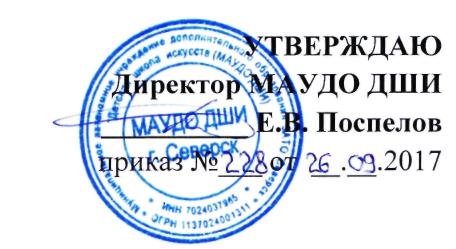 Параметры школьнойсистемы оценки результатов учебных достиженийПоказателиИнструментарийПериодичностьВнутришкольный мониторинг качества знанийТекущая успеваемость и качество предметных знаний и умений.Результаты учащихся по результатам административного контроля.Результаты промежуточной аттестации учащихся переводных классов.Текущая тематическая педагогическая диагностика уровня обученности по предмету (тесты, контрольные работы и т.д.).Система административных тестов по предметам (входная, промежуточная, итоговая диагностика).Процедура промежуточной аттестации.Сравнительный анализ итогов года по предметам с результатами прошлых лет.не реже 4-х раз в годУровень соответствия государственным требованиям  по базовым предметамРезультаты внешних мониторинговых обследований.Результаты итоговой аттестации.-  Посещение  курсов  по выбору и др.Анализ и систематизация полученной информации, принятие управленческих решений.Проверка посещаемости курсов вариативной части учебного плана.Результативность посещения курсов (накопительная оценка достижений учащегося).не реже 2-х раз в годУровень применения предметных знаний и умений на практикеКоличество участников предметных олимпиад, конкурсов.Количество победителей и призеров предметных олимпиад и конкурсов.Количественный и качественный анализ результатов творческой деятельности учащихся. Психологическая диагностика.Педагогическое наблюдение.Метод экспертной оценки.Анализ качества рефератов,Не реже 2-х раз в год-Уровеньсформированности предпрофессиональных навыков.Созданиесобственного продуктапознавательнойдеятельности.исследовательских  работ учащихся.Удовлетворенность образованием- Удовлетворенность родителей и учащихся качеством образования Устройство выпускниковАнкетирование родителей, учащихся.Анкетирование выпускников.Сопоставительный анализ поступления в колледжи, высшие учебные заведения  культуры и искусства.1 раз в годПараметры школьной системы оценки качества условий образованияПоказателиКластеры оценкиПериодичностьМониторинг оснащенностиобразовательногоучреждения Оснащенность образовательного учреждения Обеспечение учебного     процессаТребования к техническим условиямТребования к комплектации кабинетовТребования к прилегающей территорииТребования к учебно- методическому обеспечению Требования к материально- техническому обеспечению1 раз в годМониторинг качества педагогического персоналаКадровое обеспечениеКачествопедагогическихкадровОценка квалификацииОценка личности Оценка деятельностиНе менее 1 раза в годМониторинг организации образовательного процесса     Соответствие организации образовательного процесса нормативно- правовой базе.     Качество деятельности вспомогательного персонала     Психологический климат   в образовательном учреждении;        Санитарно-гигиенические и эстетические условияНе менее 2-х раз в годПараметры школьной системы оценки качества условий образованияПоказателиПериодичностьМониторинг результатов внеурочной и концертно-просветительской деятельностиУровень вовлечение учащихся в различные виды деятельности:познавательная деятельность;досугово-развлекательная деятельностьхудожественное творчество;1 раз в годМониторинг уровня сформированности социальной компетенцииСтепень проявления личной инициативы обучающихся.Установление позитивныхсоциальных взаимоотношений с окружающими.Не менее 1 раза  в год